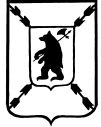 ЯРОСЛАВСКАЯ  ОБЛАСТЬАДМИНИСТРАЦИЯ  ПОШЕХОНСКОГО  МУНИЦИПАЛЬНОГО  РАЙОНАПОСТАНОВЛЕНИЕ_30_._11_. 20_22_ год                                                                                                        № _740__г. ПошехоньеОб утверждении Плана межведомственных мероприятий по реализации в Пошехонском муниципальном районе на 2023 год Комплексного плана противодействия идеологии терроризма в Российской Федерации на 2019- 2023 годы              В соответствии с Федеральными законами от 06 марта 2006 года № 35-ФЗ «О противодействии терроризму», от 06 октября 2003 года № 131-ФЗ «Об общих принципах организации местного самоуправления в Российской Федерации», Указом Президента Российской Федерации от 15 февраля 2006 года № 116 «О мерах по противодействию терроризму», решения заседания антитеррористической комиссии в Ярославской области от 04.06.2019 года (протокол заседания № 5),  на основании статьи 27 Устава Пошехонского муниципального района,ПОСТАНОВЛЯЕТ:             1. Утвердить План межведомственных мероприятий по реализации в Пошехонском муниципальном районе на 2023 год Комплексного плана противодействия идеологии терроризма в Российской Федерации на 2019- 2023 годы (далее – Комплексный план)  согласно приложению 1 к настоящему постановлению.             2. Утвердить состав рабочей группы по реализации Комплексного плана противодействия идеологии терроризма в Российской Федерации на 2019–2023 годы в Пошехонском муниципальном районе на 2023 год (Приложение 2).3. Назначить ответственным за организацию и контроль деятельности по исполнению мероприятий Комплексного плана в муниципальном районе заместителя Главы Администрации Пошехонского муниципального района по социальным вопросам  Попову Н.А..4. Назначить ответственным за сбор, анализ, обобщение и подготовку информации о результатах исполнения мероприятий Комплексного плана секретаря антитеррористической комиссии Пошехонского муниципального района.          5. Контроль за исполнением постановления оставляю за собой. 6. Постановление вступает в силу с момента  его подписания.          7. Настоящее постановление разместить в сети «Интернет».   Глава Пошехонского                                                                           Н.Н.Беловмуниципального района    Приложение № 2					           к постановлению Администрации					                       Пошехонского муниципального                                                                                                района    				                                                                                                                     от  ____.____.2022 года №  _______СОСТАВрабочей группы по реализации в Пошехонском муниципальном районе Комплексного плана противодействия идеологии терроризма в Российской Федерации на 2019–2023 годы на 2023 год-   Попова Наталия Александровна- заместитель Главы АдминистрацииПошехонского муниципального района по социальным вопросам, руководитель рабочей группы;-  Иванов Михаил Александрович - специалист в области информационных технологий МКУ ЦОФ ОМСУ Пошехонского муниципального района, секретарь рабочей группы;Члены рабочей группы:Сидельникова Марина Юрьевна- начальник Управления образования Администрации Пошехонского муниципального района;Семенова Елена Алексеевна- начальник отдела по делам культуры, молодежи, спорта и туризма Администрации Пошехонского муниципального района;Бухмарева Ольга Николаевна- директор муниципального учреждения «Социальное агентство молодежи» ПМР;Нюдюралиев Руслан Зародинович - Врио начальника отдела полиции «Пошехонский» МУ МВД России «Рыбинское»;Викторович Ольга Николаевна- директор ГПОУ ЯО Пошехонский аграрнополитехнический колледж.